Publicado en Madrid el 22/05/2024 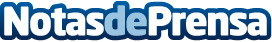 NVIDIA RTX Remix, Cinema 4D, Audio2Face y más protagonizan las novedades de mayo de In the NVIDIA StudioLa edición de esta semana de In The NVIDIA Studio incluye nuevas aplicaciones y funciones aceleradas en la GPU e impulsadas por IA para creadores de todo el mundo, y todo ello junto con el controlador Studio de mayo, disponible para su descarga desde hoyDatos de contacto:Víctor RodríguezZiran663614738Nota de prensa publicada en: https://www.notasdeprensa.es/nvidia-rtx-remix-cinema-4d-audio2face-y-mas Categorias: Imágen y sonido Inteligencia Artificial y Robótica Madrid Software http://www.notasdeprensa.es